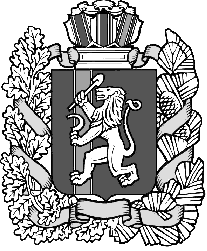 Администрация Шеломковского сельсоветаДзержинского района Красноярского краяПОСТАНОВЛЕНИЕ24.08.2022                             с.Шеломки                                      №34- пОб утверждении плана нормотворческой  деятельности Шеломковского сельсовета на 4 квартал 2022 годаВ соответствии с Федеральным Законом от 6 октября 2003 года № 131-ФЗ «Об общих принципах организации местного самоуправления в Российской Федерации», Уставом муниципального образования Шеломковский сельсовет с целью организации нормотворческой деятельности в администрации сельсовета ПОСТАНОВЛЯЮ:                           1.Утвердить план нормотворческой  деятельности Шеломковского сельсовета на 4 квартал 2022 года, согласно приложению 1. 2.Контроль за исполнением данного постановления оставляю за собой.3.Постановление вступает в силу в день подписания.Глава сельсовета                                                                         С.В.ШестопаловПриложение 1к постановлению администрацииШеломковского сельсоветаот 24.08.2022 №34- пПланнормотворческой деятельностиШеломковского сельсовета на  4 квартал 2022 года№№п/пПроекты нормативно правовых актовСрокОтветственный1234О внесении изменений в Устав Шеломковского сельсоветаСентябрь Специалист 1 категорииОб утверждении Положения о порядке проведения инвентаризации захоронений на кладбищах муниципального образования Шеломковский сельсоветСентябрь Специалист 1 категории"Об утверждении Положения "О порядке взаимодействия администрации Шеломковского сельсовета Дзержинского района Красноярского края с отделением по вопросам миграции Межмуниципальный отдел Министерства внутренних дел Российской Федерации «Дзержинский» , направленные на противодействие нелегальной миграции населения, минимизации и (или) ликвидации последствий проявлений терроризма и экстремизма"Октябрь Специалист 1 категорииОб утверждении муниципальных программ на 2023 годНоябрь Специалист 1 категорииОб утверждении Программы профилактики рисков причинения вреда (ущерба) охраняемым законом ценностям по муниципальному жилищному контролю на территории Шеломковского сельсовета Дзержинского района Красноярского края на 2023 годНоябрь Специалист 1 категорииОб утверждении Программы профилактики рисков причинения вреда (ущерба) охраняемым законом ценностям по муниципальному контролю в сфере благоустройства на территории Шеломковского сельсовета Дзержинского района Красноярского края на 2023 годНоябрь Специалист 1 категорииОб утверждении Программы профилактики рисков причинения вреда (ущерба) охраняемым законом ценностям по муниципальному контролю на автомобильном транспорте и в дорожном хозяйстве в границах населенных пунктов Шеломковского сельсовета Дзержинского района Красноярского края на 2023 годНоябрь Главный бухгалтер сельсоветаОб утверждении Программы профилактики рисков причинения вреда (ущерба) охраняемым законом ценностям по муниципальному лесному контролю в границах Шеломковского сельсовета Дзержинского района Красноярского края на 2023 годНоябрь Специалист 1 категорииОб установлении учетной нормыпредоставления жилого помещенияна территории Шеломковского сельсовета Дзержинского района Красноярского края на 2023 годДекабрь Специалист 1 категорииО внесении изменений в постановление администрации Шеломковского сельсовета от 07.07.2015 №42-п «Об утверждении Административного регламента предоставления муниципальной услуги «Предоставление в аренду, постоянное (бессрочное) пользование, безвозмездное пользование земельных участков, находящихся в муниципальной собственности, без проведения торгов»Декабрь Специалист 1 категории